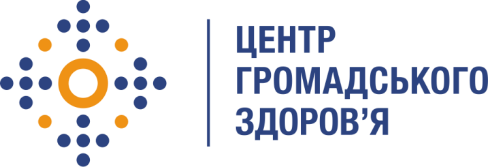 Державна установа
«Центр громадського здоров’я Міністерства охорони здоров’я України» оголошує конкурс на відбір Консультанта з розробки форми обміну даними між ДУ «Центр громадського здоров'я МОЗ України», Центрами контролю та профілактики хвороб МОЗ України та Центрами екстреної медичної допомоги та медицини катастроф, щодо загроз виникнення або виникнення надзвичайних ситуацій, в рамках проекту «Надання підтримки Центру громадського здоров’я МОЗ України для зміцнення та розбудови спроможності системи охорони здоров’я для здійснення кращого моніторингу, епідеміологічного нагляду, реагування на спалахи захворювання та їхньої профілактики»Назва позиції: Консультант з розробки форми обміну даними між ДУ «Центр громадського здоров'я МОЗ України», Центрами контролю та профілактики хвороб МОЗ України та Центрами екстреної медичної допомоги та медицини катастроф, щодо загроз виникнення або виникнення надзвичайних ситуаційІнформація щодо установи:Головним завданнями Державної установи «Центр громадського здоров’я Міністерства охорони здоров’я України» (далі – Центр) є діяльність у сфері громадського здоров’я. Центр виконує  лікувально-профілактичні, науково-практичні та організаційно-методичні функції у сфері охорони здоров’я з метою забезпечення якості лікування хворих на соціально небезпечні захворювання, зокрема ВІЛ/СНІД, туберкульоз, наркозалежність, вірусні гепатити тощо, попередження захворювань в контексті розбудови системи громадського здоров’я. Центр приймає участь в розробці регуляторної політики і взаємодіє з іншими міністерствами, науково-дослідними установами, міжнародними установами та громадськими організаціями, що працюють в сфері громадського здоров’я та протидії соціально небезпечним захворюванням.Завдання:Послуги із здійснення аналізу вимог щодо обміну інформацією між ДУ «Центр громадського здоров'я МОЗ України», Центрами контролю та профілактики хвороб МОЗ України та Центрами екстреної медичної допомоги та медицини катастроф, щодо обміну даними стосовно загроз виникнення або виникнення надзвичайних ситуацій.Пропонує перелік та формат даних, необхідних для обміну даними між ДУ «Центр громадського здоров'я МОЗ України», Центрами контролю та профілактики хвороб МОЗ України та Центрами екстреної медичної допомоги та медицини катастроф, щодо загроз виникнення або виникнення надзвичайних ситуацій.Здійснює розробку форми  обміну даними між ДУ «Центр громадського здоров'я МОЗ України», Центрами контролю та профілактики хвороб МОЗ України та Центрами екстреної медичної допомоги та медицини катастроф, щодо обміну даними стосовно загроз виникнення або виникнення надзвичайних ситуацій Майнові права на створені на замовлення форми обміну даними між ДУ «Центр громадського здоров'я МОЗ України», Центрами контролю та профілактики хвороб МОЗ України та Центрами екстреної медичної допомоги та медицини катастроф, щодо загроз виникнення або виникнення надзвичайних ситуацій» та всі супровідні матеріали (далі разом - матеріали) за результатом надання послуг переходять на користь Центру. Центр має право вносити зміни до матеріалів, створених за замовленням.Вимоги до професійної компетентності:Вища освіта;Досвід роботи з даними;Досвід роботи з системою ГЗ;Резюме мають бути надіслані електронною поштою на електронну адресу: vacancies@phc.org.ua. В темі листа, будь ласка, зазначте: «369-2023 Консультанта з розробки форми обміну даними між ДУ «Центр громадського здоров'я МОЗ України», Центрами контролю та профілактики хвороб МОЗ України та Центрами екстреної медичної допомоги та медицини катастроф, щодо загроз виникнення або виникнення надзвичайних ситуацій».Термін подання документів – до 11 вересня 2023 реєстрація документів
завершується о 18:00.За результатами відбору резюме успішні кандидати будуть запрошені до участі у співбесіді. У зв’язку з великою кількістю заявок, ми будемо контактувати лише з кандидатами, запрошеними на співбесіду. Умови завдання та контракту можуть бути докладніше обговорені під час співбесіди.Державна установа «Центр громадського здоров’я Міністерства охорони здоров’я України» залишає за собою право повторно розмістити оголошення про вакансію, скасувати конкурс на заміщення вакансії, запропонувати посаду зі зміненими обов’язками чи з іншою тривалістю контракту.